Menu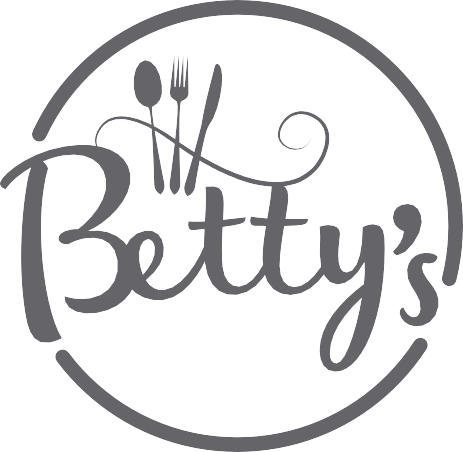 Try Something Different with our Sharing Bowls £4 each or 3 for £10Nachos topped with Salsa and Cheese, Onion Rings, Chicken Fillets, Haddock Goujons, Dirty Fries, Chilli BowlOr Try Our Sharing Boards											£8.95Cheese Board, With Grapes, Chutney and oatcakes. Charcuterie Board Select Cured Meats with Olives and Bread Soup of The Day 												£3.75Served with Fresh Bread and butter (Vegan Option Available)Sandwich of the Day (Please ask your server)								£6.50Served with Crisps, Salad and Coleslaw add a hot bowl of soup for £1Curry of the Week (Please ask your server)									£9.00Served with riceSalad of the Day 												£7.50Freshly Prepared Salad by our ChefsBetty’s Burger and Chips											£8.50Served with Lettuce a Slice of Mature Cheddar, tomato and Relish, choose from Chicken, Beef or our Vegan Beetroot Burger! Add Bacon or Chilli for £1.50Macaroni Cheese												£8.50Served with Salad, Garlic Bread and Chips.  (Add; Black pudding, Bacon, Chorizo, Wild Mushrooms for an extra £1)Fish and Chips													£9.95Breaded or Battered, Served with Chips, Tartare Sauce and PeasScampi														£9.00Served with Chips, Tartare Sauce and PeasSteak Pie													£9.95Served with Seasonal Vegetables and either chips or potatoesCrispy Battered Chicken Goujons										£8.50Crispy coated Chicken, served with chips, salad and a BBQ dipPlease let your server know of any allergens or intolerances